KARTA SEČENÍPROVOZ:	Znojmo			AKTUALIZOVÁNO PRO:	2023VODNÍ TOK:	Dyje (IDVT 10100006)Lokalita č. 55První a druhý pokosPokos obou břehů koryta významného vodního toku Dyje ve vymezeném prostoru ohrázování, tzn. pokos bermy od břehové čáry koryta vodního toku po patu návodní strany hráze. Začátek úseku - pravý i levý břeh Dyje od státní hranice v k. ú. Hevlín, ř.km. 83,420; konec úseku - pravý břeh soutok s významným vodním tokem Bockgraben ř.km. Dyje 73,400, levý břeh - konec úseku státní hranice v k. ú. Hrušovany nad Jevišovkou ř.km 72,200. Úsek se skládá z pozemků o výměře:Pravý břeh: parc. č. 5315, k. ú. Hevlín o výměře 92 272m2        parc. č. 5858, k. ú. Hrabětice o výměře 84 240m2        parc. č. 12265, k. ú. Hrušovany nad Jevišovkou o výměře 15 385m2Levý břeh:  parc č. 5317, k. ú. Hevlín o výměře 69 391m2	        parc. č. 5863, k. ú. Hrabětice o výměře 25 959m2	        parc. č. 5860, k. ú. Hrabětice o výměře 68 137m2 Pokos travního porostu je vymezen hrázemi.  Popis úseku:celková délka úseku:	levý břeh 11,22 km				pravý břeh 10,02 kmvýměra dle KN:	355 384m2 Požadované práce: Pokos travního porostu na etapy.Zpracování a bezodkladný odvoz travní hmoty.V případě nemožnosti uskutečnění druhé seče s odvozem vzniklé travní hmoty, požadujeme mulčování výše uvedených ploch s možností ponechání vzniklé hmoty na místě, a to do termínu do 31. 10.Úsek celkem - 355 384 m2Pachtýř nebude skladovat posečenou trávu ve formě balíků v prostoru hrází.Propachtovatel bude užívat pozemky pro výkon správy povodí bez omezení pachtýřem. Pachtýř nebude vyžadovat náhradu škody po propachtovateli v případě nemožnosti „sklizně“ zapříčiněné povodněmi, nebo výkonem správy povodí mechanismy propachtovatele.Pachtýř bude udržovat pozemky po celý kalendářní rok – vyjma prvního roku, neboť začátek pachtu je stanoven na 1. 3. 2023.Pachtýř bude v kontaktu se správcem vodního toku (Jaromír Mička, tel. 724 337 467) pro případ řešení jakékoliv situace.Pachtýř bude sekat travní porost v rozsahu - berma od břehové čáry po patu návodní strany hráze.Pachtýř odpovídá za použití takové mechanizace, která nenaruší konstrukci hráze (v případě přejezdu), bermy, sjezdů. V případě zjištění vzniku škody způsobené pachtýřem provede pachtýř neprodleně po dohodě s propachtovatelem adekvátní opravu.Vzniklá travní hmota ve formě balíků bude průběžně odvážena, z důvodu případné nutnosti okamžitého uvolnění prostoru hrází pro průchod vysokých průtoků.Pokos bude probíhat min. na 3 etapy z důvodu velkého množství travní hmoty tj. rizika pro případ povodně.  Použití mechanizace: dle vybavení pachtýřePrvní pokos bude ukončen do 30. 6., druhý do 31. 10.Situace: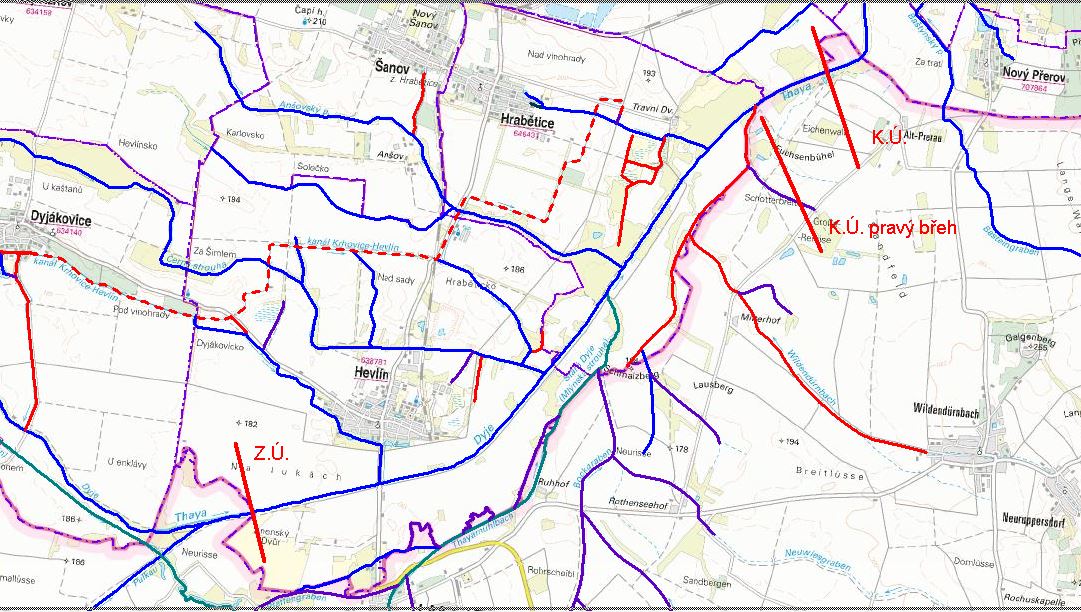 